Продолжаются акции в рамках ежегодной кампании «Ваша Дапамога»В Вороновской районной организации Красного Креста продолжаются акции в рамках ежегодной кампании «Ваша Дапамога».Активное участие принимают волонтеры волонтерских групп УО «Вороновский государственный профессионально-технический колледж сельскохозяйственного производства», с искрой в сердце -  ГУО «Полецкишская средняя школа».Помимо выполнения различных работ (уборка территории, дома, работы в огороде) волонтерами собраны продукты и переданы населению: яблоки 20 кг,капуста – 20 кг, картошка 20 кг.Акции Красного Креста продлятся до 01.12.21 г.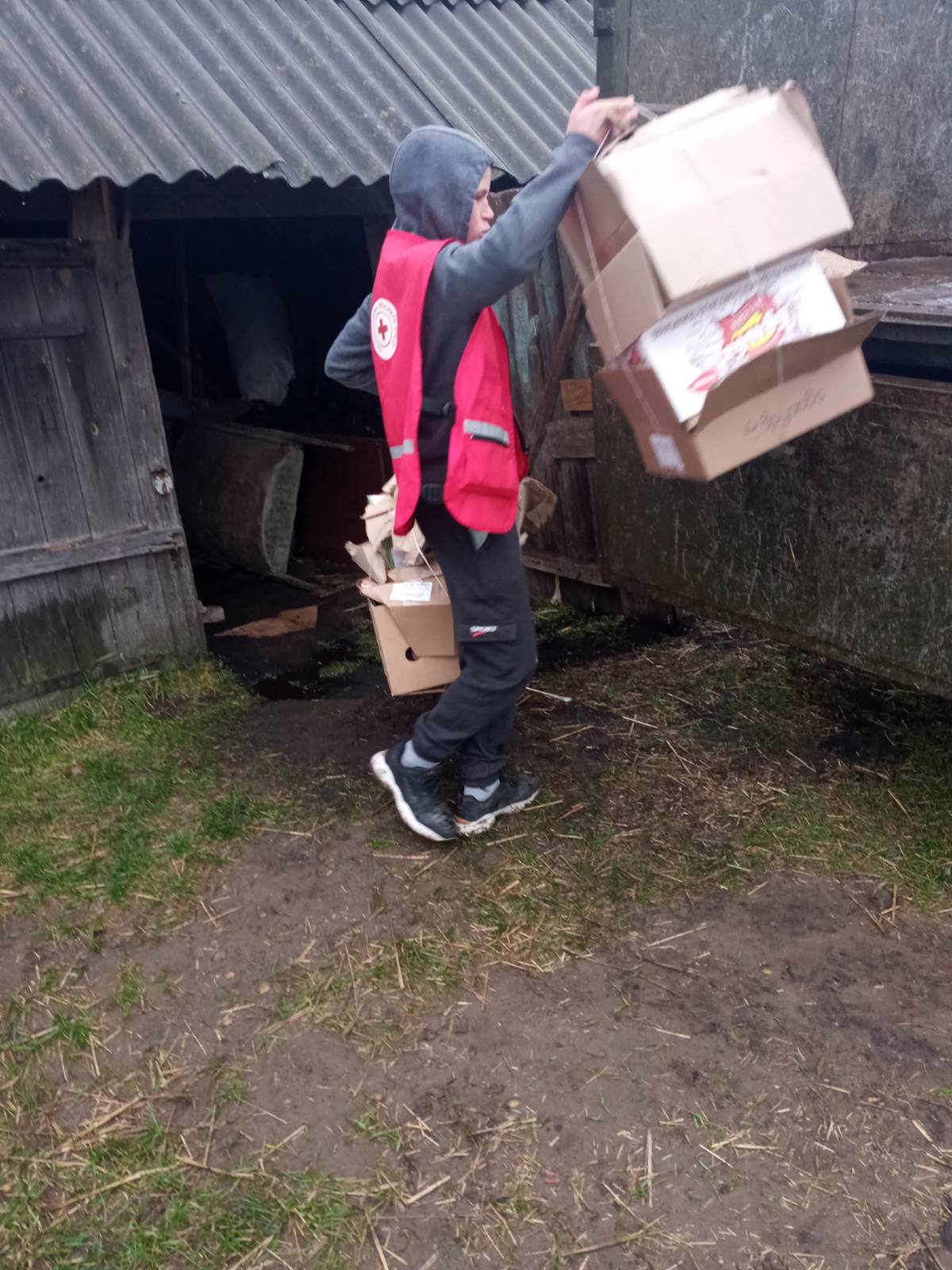 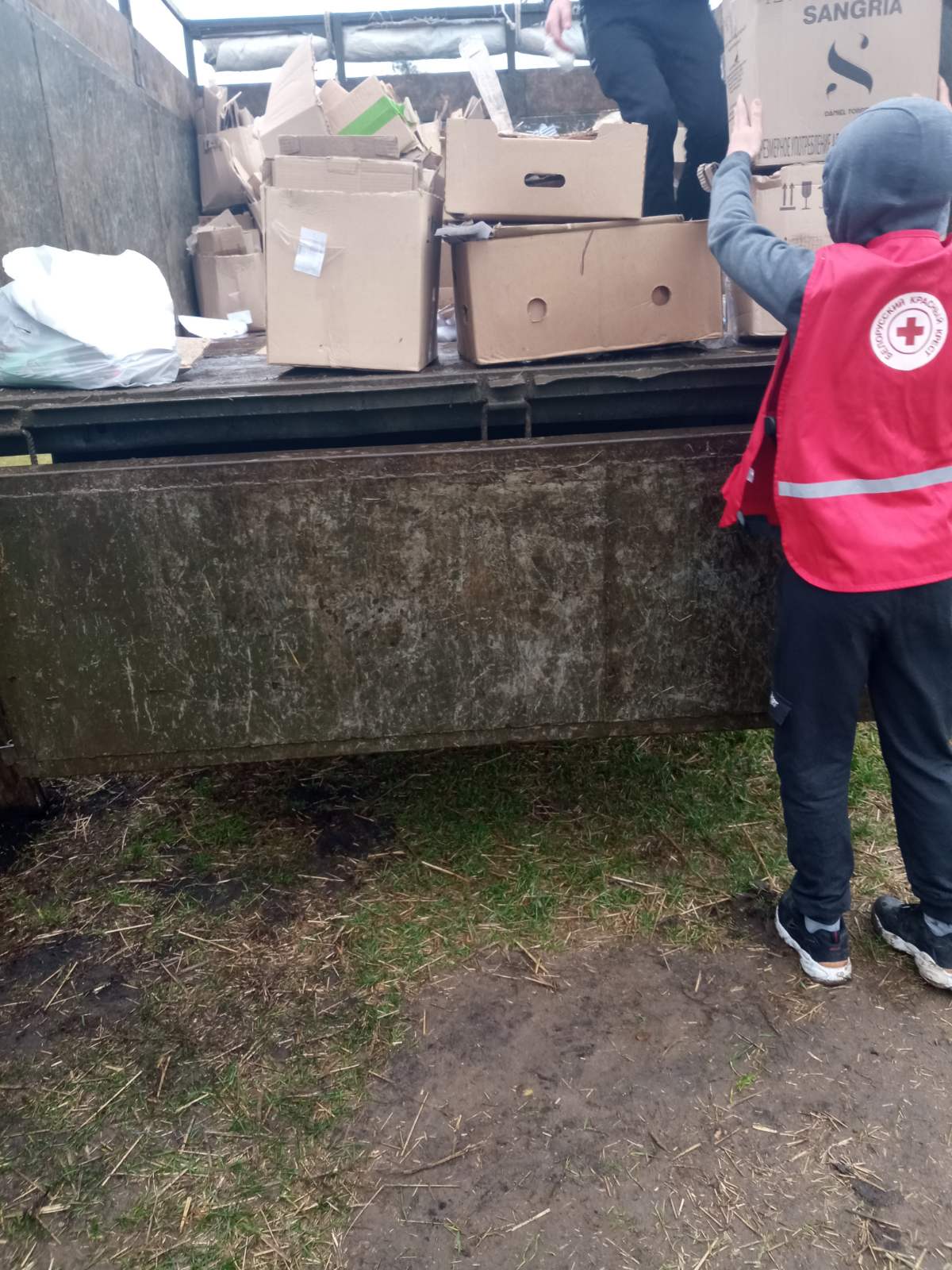 